Mein Luuise-Projekt istabgeschlossenzu drei Viertel durchgeführtauf halbem Wegim ersten Viertel der Durchführungnoch nicht gestartetIch bringe mitmind. ein drängendes Anliegen/eine Frage zum eigenen Projektmind. ein drängendes Anliegen/eine Frage zum Luuise-Verfahrenmind. eine Frage von geringer bis mittlerer Dringlichkeit zum eigenen Projekt mind. eine Frage von geringer bis mittlerer Dringlichkeit zum Luuise-Verfahren Interesse und Neugierde, was aus den Projekten geworden ist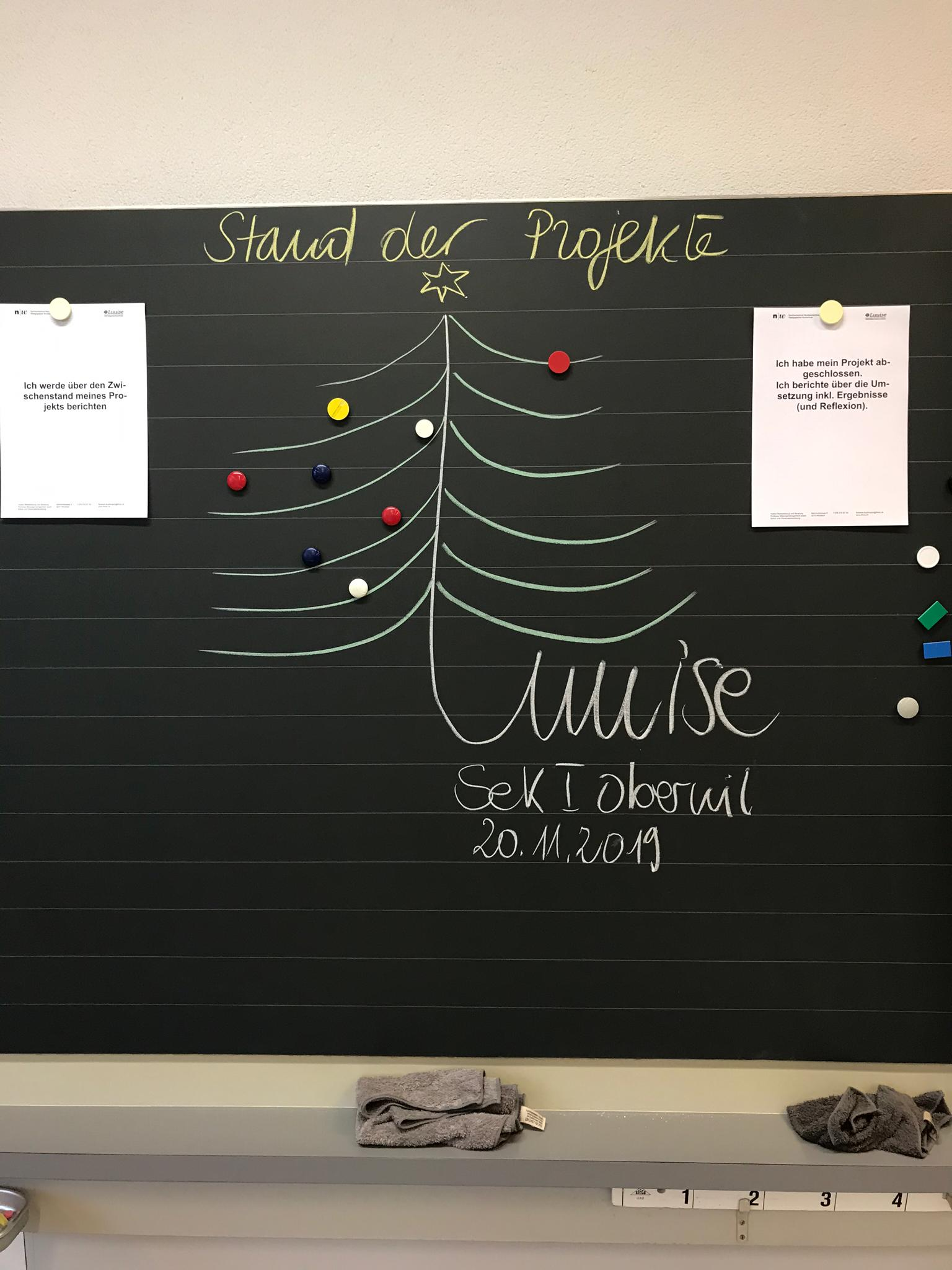 